            					_____				In C++, two or more functions can share the same name as long as their parameter declarations are different. • In this situation, the functions that share the same name are said to be overloaded, and the process is referred to as function overloadingFunction overloading is the process of using the same name for two or more functions.• The secret to overloading is that each redefinition of the function must use either-• different types of parameters • different number of parameters.Ambiguity
void f(int x); void f(int &x); // error• two functions cannot be overloaded when the only difference is that one takes a reference parameter and the other takes a normal, call-by-value parameter.// This program contains an error.#include <iostream>using namespace std;//function prototypevoid f(int x);void f(int &x); // errorint main(){int a=10;f(a); // error, which f()?return 0;}void f(int x){cout << "In f(int)\n";}void f(int &x){cout << "In f(int &)\n";}Write a function AREA to calculate the area of circle, rectangle and Trapezoid using function overloading and PRINT the result . 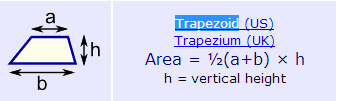 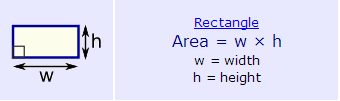 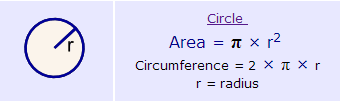 const int pi=3.14;void area(int r);  //circlevoid area(int,int);  //rectanglevoid area(float ,int,int);  //trapezoid//circlevoid area(int r ){	cout<<" circle area is : "<< pi*r*r;}//rectanglevoid area(int h ,int w  ){	cout<<" rectangle area is : "<< h*w;}//trapezoidvoid area(float h ,int a ,int b  ){	cout<<" trapezoid area is : "<< 1/2*(a+b)*h;}HINT :pi = 3.14void area(int);  //circlevoid area(int,int);  //rectanglevoid area(float ,int,int);  //trapezoid